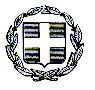      ΕΛΛΗΝΙΚΗ ΔΗΜΟΚΡΑΤΙΑ             		               Ηράκλειο, 27/ 03/2019        ΥΠΟΥΡΓΕΙΟ  ΠΑΙΔΕΙΑΣ,ΕΡΕΥΝΑΣ ΚΑΙ ΘΡΗΣΚΕΥΜΑΤΩΝ     ΠΕΡΙΦΕΡΕΙΑΚΗ Δ/ΝΣΗ Π/ΘΜΙΑΣ &                                               Δ/ΘΜΙΑΣ  ΕΚ/ΣΗΣ ΚΡΗΤΗΣ                                                              ΑΡ. ΠΡΩΤ: 174                                                                                                                      4Ο ΓΥΜΝΑΣΙΟ ΗΡΑΚΛΕΙΟΥ                                                    ΠΡΟΣ   Ταχ.Δ/νση : Φιλιππουπόλεως 45                         Δ/ΝΣΗ Δ/ΘΜΙΑΣ ΕΚΠ/ΣΗΣ Ν. ΗΡΑΚΛΕΙΟΥ   Ταχ. Κώδικας  71305 ΗΡΑΚΛΕΙΟ                                           Πληρ.  Γιαχνάκης  Αδάμ   Τηλέφωνο   2810-252459                                        FAX            2810-259015                  	                                              	ΘΕΜΑ: ΑΝΑΡΤΗΣΗ ΠΡΟΣΦΟΡΩΝ ΤΟΥΡΙΣΤΙΚΩΝ ΓΡΑΦΕΙΩΝ ΓΙΑ ΜΕΤΑΚΙΝΗΣΗ ΤΟΥ 4ου ΓΥΜΝΑΣΙΟΥ ΜΕ ΠΡΟΓΡΑΜΜΑ ERASMUSΣύμφωνα με την Υ.Α. 33120/ΓΔ4 (ΦΕΚ 681/τ.Β΄/06-03-2017), ανακοινώνεται ότι , ύστερα από τη  σχετική προκήρυξη,  δεν κατατέθηκε στη διεύθυνση του σχολείου καμία προσφορά για την κράτηση των εισιτηρίων μετακίνησης με προορισμό τη Φιλανδία.   Η επιτροπή αξιολόγησης αποτελούμενη από μέλη της παιδαγωγικής ομάδας, μαθητές και εκπρόσωπο συλλόγου γονέων  αποφάσισε η κράτηση των εισιτηρίων μετακίνησης προς και από τη Φιλανδία να γίνει  κατόπιν δική μας διαδικτυακής αναζήτησης.    Σημειώνεται ότι βάσει της παραγράφου 2 του άρθρου 13 της προαναφερθείσας Υ.Α. το σχολείο δέχεται  πιθανές ενστάσεις  ως την   Δευτέρα  1/04 /2019 και ώρα 10.00.                                                                                                                    Ο Διευθυντής                                                                                                      Αδάμ  Γιαχνάκης                                                            